             Пенсионный фонд Российской Федерации 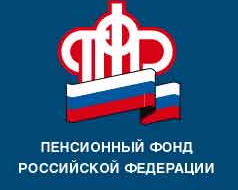                                  информируетО возрасте выхода на пенсию государственных служащихВ 2019 году страховая пенсия государственным гражданским служащим всех уровней власти (федеральных, региональных и муниципальных) назначается по достижении   56 лет 6 месяцев для женщин и 61 год 6 месяцев для мужчин, а пенсия за выслугу лет – при наличии 16 лет 6 месяцев стажа на госслужбе.Для государственных гражданских служащих повышение пенсионного возраста, дающего право на страховую пенсию по старости, началось с 2017 года. Переход к новым значениям пенсионного возраста у госслужащих происходит поэтапно. С 2023 года темп повышения синхронизируется с темпом повышения общеустановленного пенсионного возраста ежегодно по году. В итоге мужчины-госслужащие к 2023 году будут выходить на пенсию в 65 лет, женщины – госслужащие, начиная с 2026 года, будут выходить на пенсию в 63 года.Помимо этого, для всех федеральных госслужащих  повышены требования к минимальному стажу гражданской или муниципальной службы, позволяющему получать государственную пенсию за выслугу лет.  В 2019 году   он составляет 10 лет.*Федеральный закон от 3 октября 2018 г. N 350-ФЗ "О внесении изменений в отдельные законодательные акты Российской Федерации по вопросам назначения и выплаты пенсий"УПФР в г. Вышнем Волочке                                                                         и  Вышневолоцком  районе                                                                       Тверской области (межрайонное) 